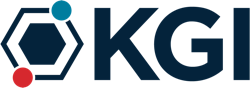 First Name Last NameStreet AddressCity, ST 000000-0000First Name Last NameStreet AddressCity, ST 000000-0000535 Watson Dr., Claremont, CA 91711535 Watson Dr., Claremont, CA 91711First Name Last NameStreet AddressCity, ST 000000-0000First Name Last NameStreet AddressCity, ST 000000-0000535 Watson Dr., Claremont, CA 91711535 Watson Dr., Claremont, CA 91711